                                    Curriculum VitaePersonal Data                                                                 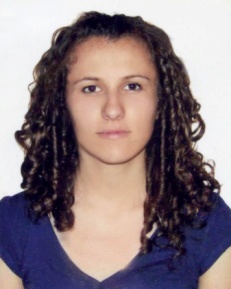  Name                    Erisilda Surname              Koxherri Date of birth       14/12/1991Gender                  FemaleNationality          AlbaniaStatus                 SingleContact e-mail    ersikoxherri@gmail.comPhone number     + 355 (0) 0694879481Address                 “Kastriotet”Str.,27th Building EducationFOREIGN LANGUAGE SKILLS Certificates Achieved    I have done “Aptis” test at “British Council Albania”. Aptis is  used to assess ability in all four English language skills – reading, writing, listening and speaking.I have attended English-Learning courses and I have been granted the pertinent certificates by Foreign Language Centers, such as:CROMWELL:”Headway” method;”Essential” method.I have attended German-Learning course and I have been granted the pertinent certificates by Foreign Language Centers such as:ALBANIAN QATAR CENTERSocial SkillsAble to work in groups and individually.Communicative and able to solve any task that is given to me.Excellent  skills in written and oral presentations.Capable to work with partners and acceptance to be supervised.Willing to try new things and interested in improving efficiency on assigned tasks.Able to solve any assigned task.COMPUTER SKILLSExcellent knowledge of Microsoft Office (Word, Excel, Power Point, e-mail and the internet).Excellent abilities of “Blind-Typing”  with 10 and 8 fingers. Work ExperiencesTime PeriodInstitutionDegreeAverage mark2010– 2015University of Tirana, Faculty of  Foreign Languages,  Department  English (2nd Italian),Translation and Interpretation (Full-Time)Principal subjects  studied: Translation Practice,Translation Theory,Simultations,ConsecutiveMaster Degree8 out of 92006 –2010 “QEMAL  STAFA” High SchoolHigh-School Degree9.2Mother tongueAlbanianOther Languages:       ListeningReadingSpeakingWriting  English                        Very Good                Very Good Very GoodExcellent  Italian                          Very GoodVery Good Very GoodVery GoodFromM/YToM/YInstitution / Company    PositionTasks performedReasons for DisengagementJune 2010   October 2012Cromwell CenterTeacherTaught grammar,writing reading and listening to the kidsIt was a seasonal jobJanuary 2013August 2013US Army Corps of EngineersTranslatorTranslation,engineer documentsIt was a seasonal job.June 2013June 2014Intercom Date ServiceContact Center Operatordecision-maker, took care the client, make  contracts through the phone etc.Financial InstabilityJuly 2015December 2015    Facile.itSupervisorTook care the consulents,car insurance etc.Financial instability